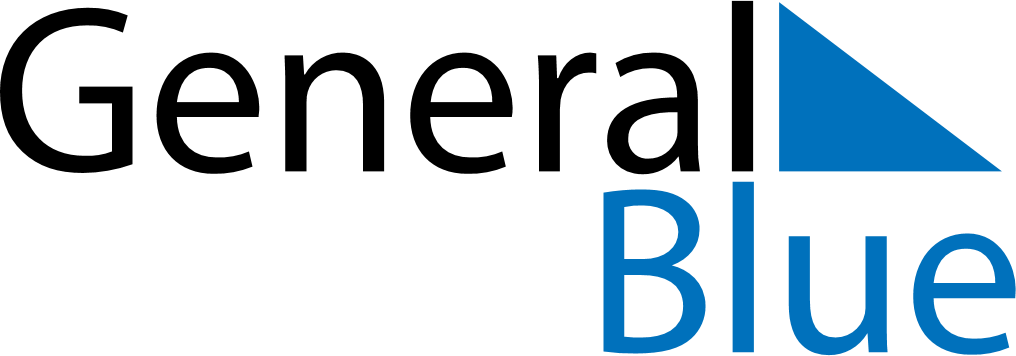 Daily Planner April 30, 2023 - May 6, 2023Daily Planner April 30, 2023 - May 6, 2023Daily Planner April 30, 2023 - May 6, 2023Daily Planner April 30, 2023 - May 6, 2023Daily Planner April 30, 2023 - May 6, 2023Daily Planner April 30, 2023 - May 6, 2023Daily Planner April 30, 2023 - May 6, 2023Daily Planner SundayApr 30MondayMay 01TuesdayMay 02WednesdayMay 03ThursdayMay 04 FridayMay 05 SaturdayMay 06MorningAfternoonEvening